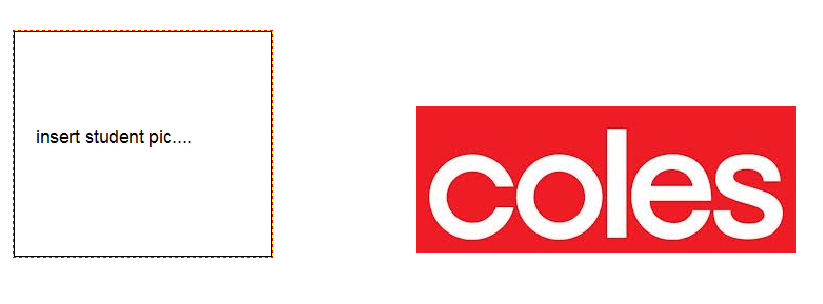 Eddy is going shopping.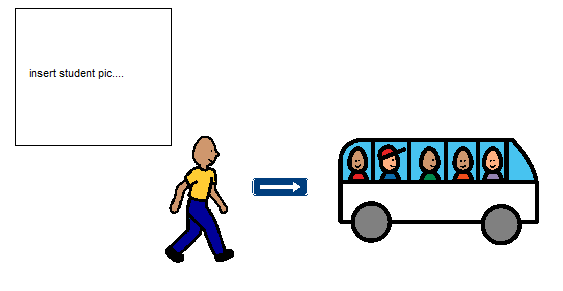 Eddy will walk quietly to the bus.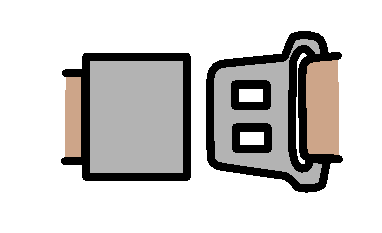 Eddy will get on the bus and put his seatbelt on.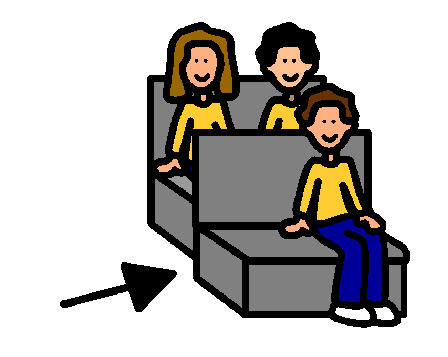 Eddy will sit quietly in the bus.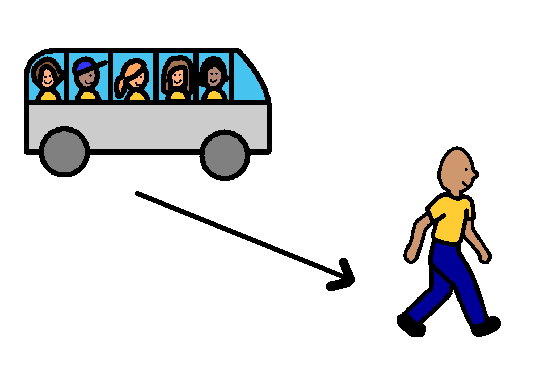 Eddy will get out of the bus when asked.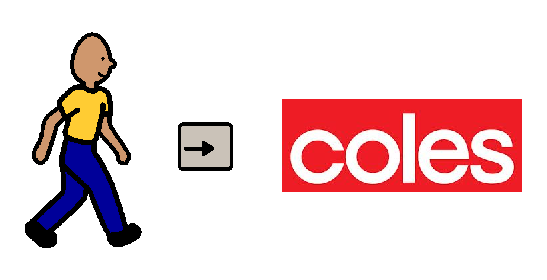 Eddy will walk quietly into Coles.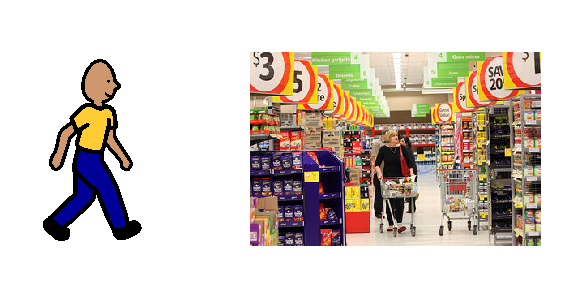 Eddy will walk quietly around Coles with Mrs O’Sullivan.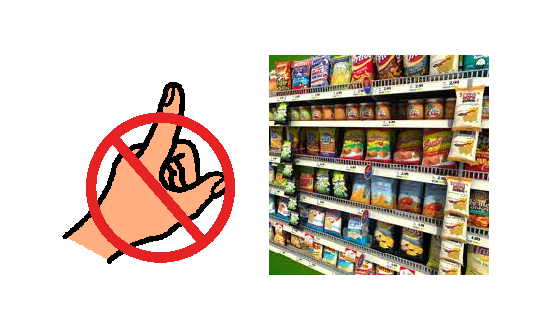 Eddy will not touch anything in Colesunless Mrs O’Sullivan asks him to.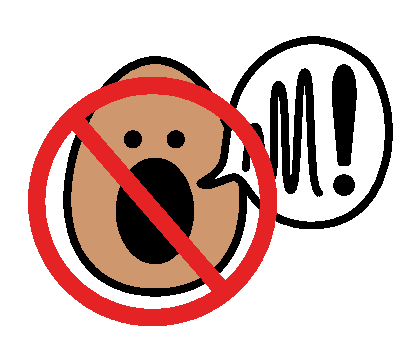 If Eddy yells at Coles he will sit in the bus.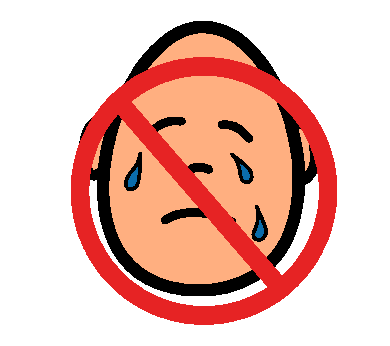 If Eddy cries at Coles he will sit in the bus.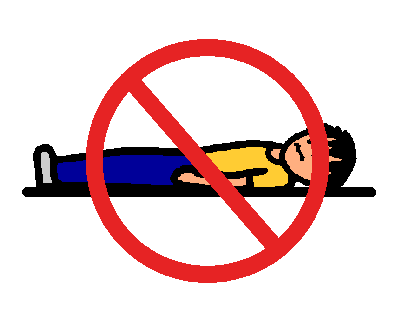 If Eddy throws himself on the groundat Coles he will sit in the bus.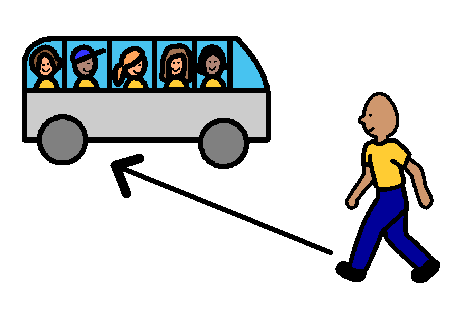 When Coles shopping is finishedEddy will walk to the bus.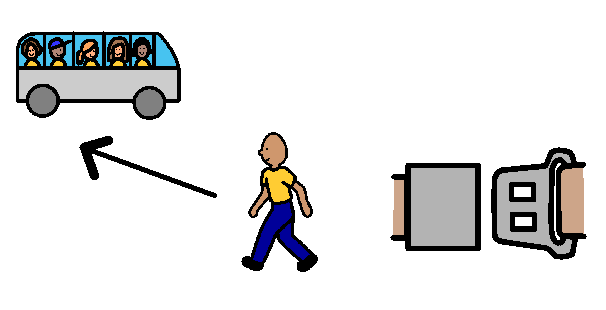 Eddy will get in the bus and put his seatbelt on.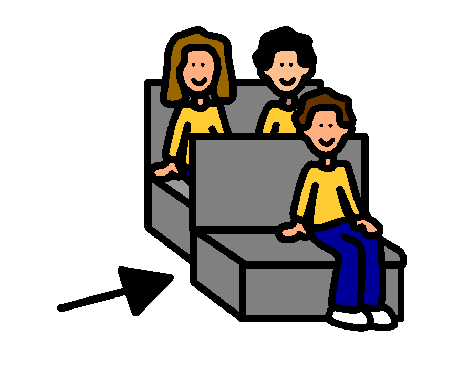 Eddy will sit quietly in the bus.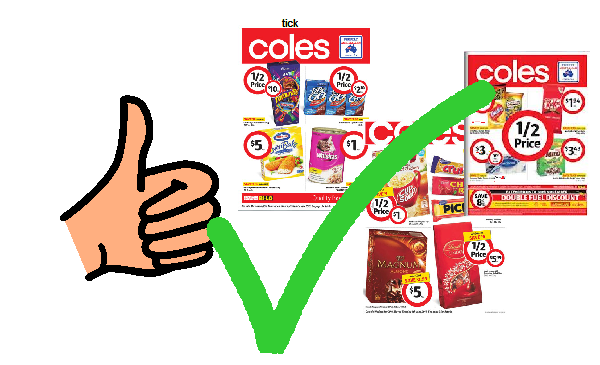 If Eddy is good at Coleshe will get some Coles catalogues.